INDICAÇÃO Nº 7808/2017Indica ao Poder Executivo Municipal que efetue serviços de retirada de entulho acumulado em cruzamento do Planalto do Sol.Excelentíssimo Senhor Prefeito Municipal, Nos termos do Art. 108 do Regimento Interno desta Casa de Leis, dirijo-me a Vossa Excelência para sugerir que, por intermédio do Setor competente, efetue serviços de retirada de entulhos, depositados indevidamente no cruzamento das Ruas Belo Horizonte com a João Benedito Caetano, no Planalto do sol.Justificativa:Além de atrair insetos e roedores, de correr o risco de atearem fogo, trata-se de uma agressão ao meio ambiente. Há meses que o local vem acumulando todo tipo de resíduos, moveis velhos, pedaços de troncos de árvores, galhos, brinquedos velhos, até capacetes de motociclistas é encontrado no lugar.Plenário “Dr. Tancredo Neves”, em 11 de outubro de 2.017.Gustavo Bagnoli-vereador-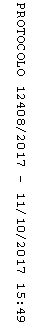 